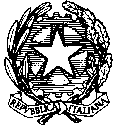 MINISTERO DELLA ISTRUZIONE DEL MERITOUFFICIO SCOLASTICO REGIONALE PER IL LAZIO  ISTITUTO DI ISTRUZIONE SUPERIORE “I.T.C. DI VITTORIO – I.T.I. LATTANZIO”Via Teano, 223 - 00177 Roma   06121122405 / 06121122406 -  fax 062752492Cod. Min. RMIS00900E   rmis00900e@istruzione.it - rmis00900e@pec.istruzione.it DICHIARAZIONEIl/la sottoscritto/a………………………………………………………………………………….Nato a …………………………il ………………….alunno maggiorenne della classe………...sez…….CHIEDEDi partecipare alla visita guidata GIORNATA DELLA MEMORIA E DEL RICORDO DELLE VITTIME INNOCENTI DELLA MAFIA Che si effettuerà   il 28 MARZO 20023 A Villa Gordiani dalle ore 9.00 alle ore 13.00 circaA fine attività l’alunno raggiungerà autonomamente la propria abitazione	Il/la sottoscritto/a si impegna ad osservare, senza riserve, le disposizioni impartite dai docenti accompagnatori.Solleva la scuola ed i docenti da ogni responsabilità per incidenti che dovessero occorergli, derivanti da inosservanze delle disposizioni impartite Si impegna inoltre a risarcire eventuali danni provocati a persone e a coseRoma…………………………………………………………………………….(Firma dell’alunno)…………………………………………………………(Firma del genitore per conoscenza)